Publicado en Valencia el 26/09/2022 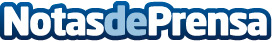 El olor a nuevo, un efecto poderoso, que consigue más ventas y que Ambiper es capaz de crearEl aroma a nuevo es algo que cualquiera reconocería con rapidez, un olor distinto, especial. Comprar y estrenar algo nuevo produce a las personas satisfacción, alegría, sentimiento a lujo y éxito. Es un aroma y una sensación que dura poco y es volátil, pero que, sin lugar a duda, incita a comprar con una fuerza arrasadora Datos de contacto:Ambiper96 244 90 07Nota de prensa publicada en: https://www.notasdeprensa.es/el-olor-a-nuevo-un-efecto-poderoso-que Categorias: Franquicias Marketing Consumo http://www.notasdeprensa.es